Инструкция для сотрудника управления образования, ответственного за организацию и обеспечение контроля по оказанию Услуги «Запись в 10 класс» в государственной информационной системы «Е-Услуги: Образование»Информацию по проделанной школами работы можно проверить с помощью кнопки «Отчёты»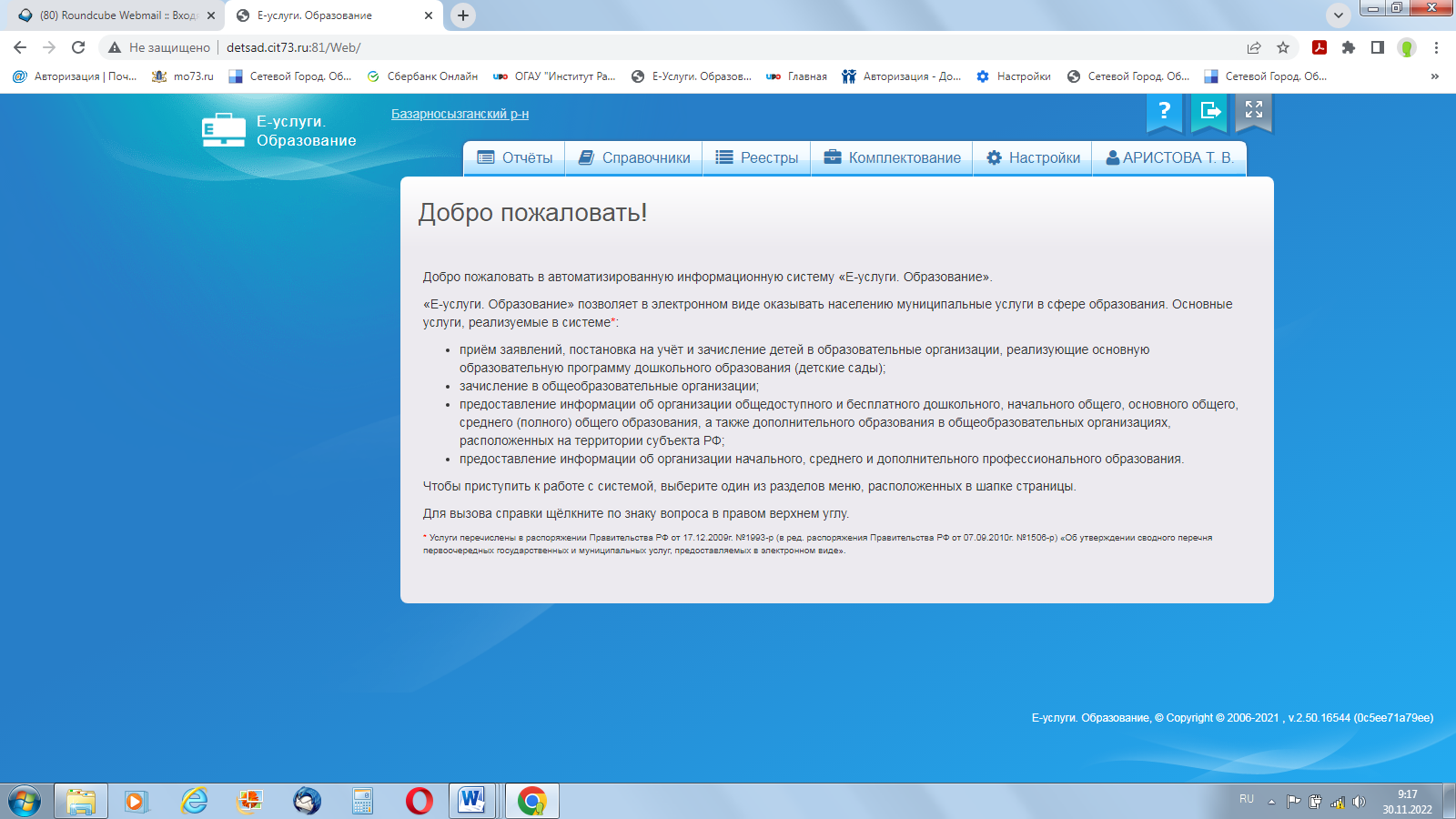 Например, отчёт по созданию классов и выставлению свободных мест и максимальной наполняемости в параллелях:- после нажатия на кнопку «Отчёты» в левом столбце найти вкладку «Количество мест в ООО»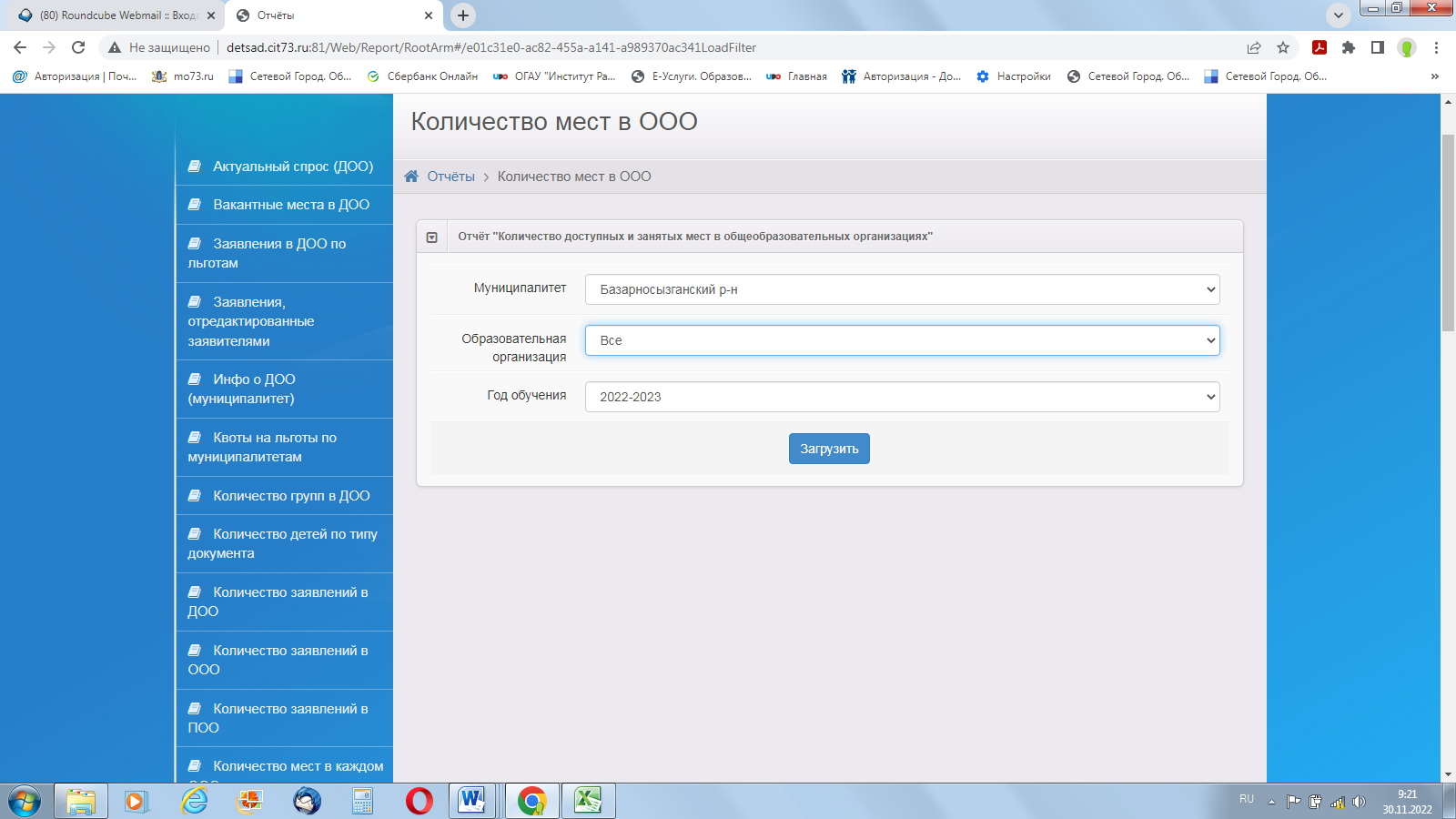 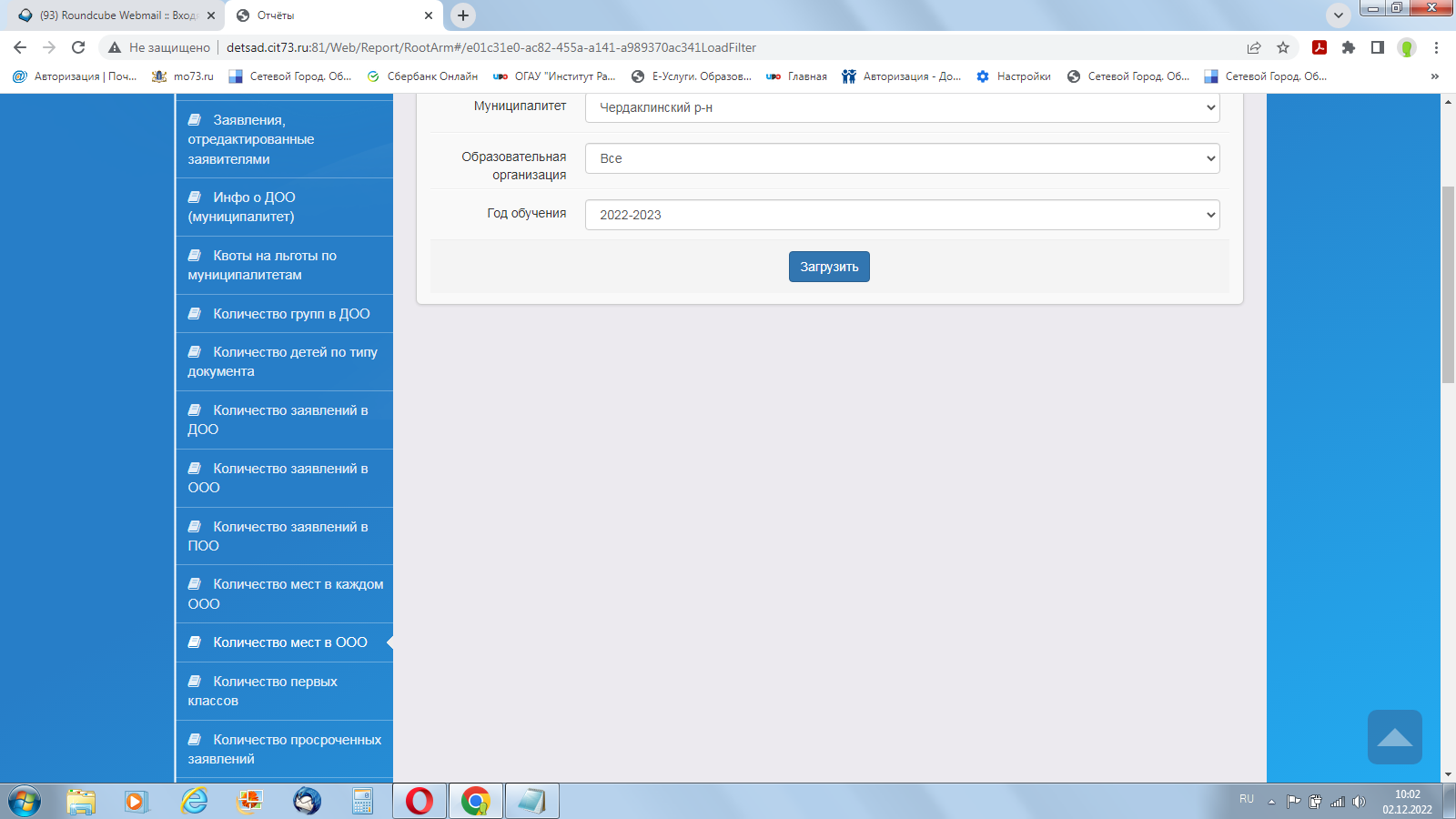 - после нажатия на кнопку «Загрузить» сформируется сам отчёт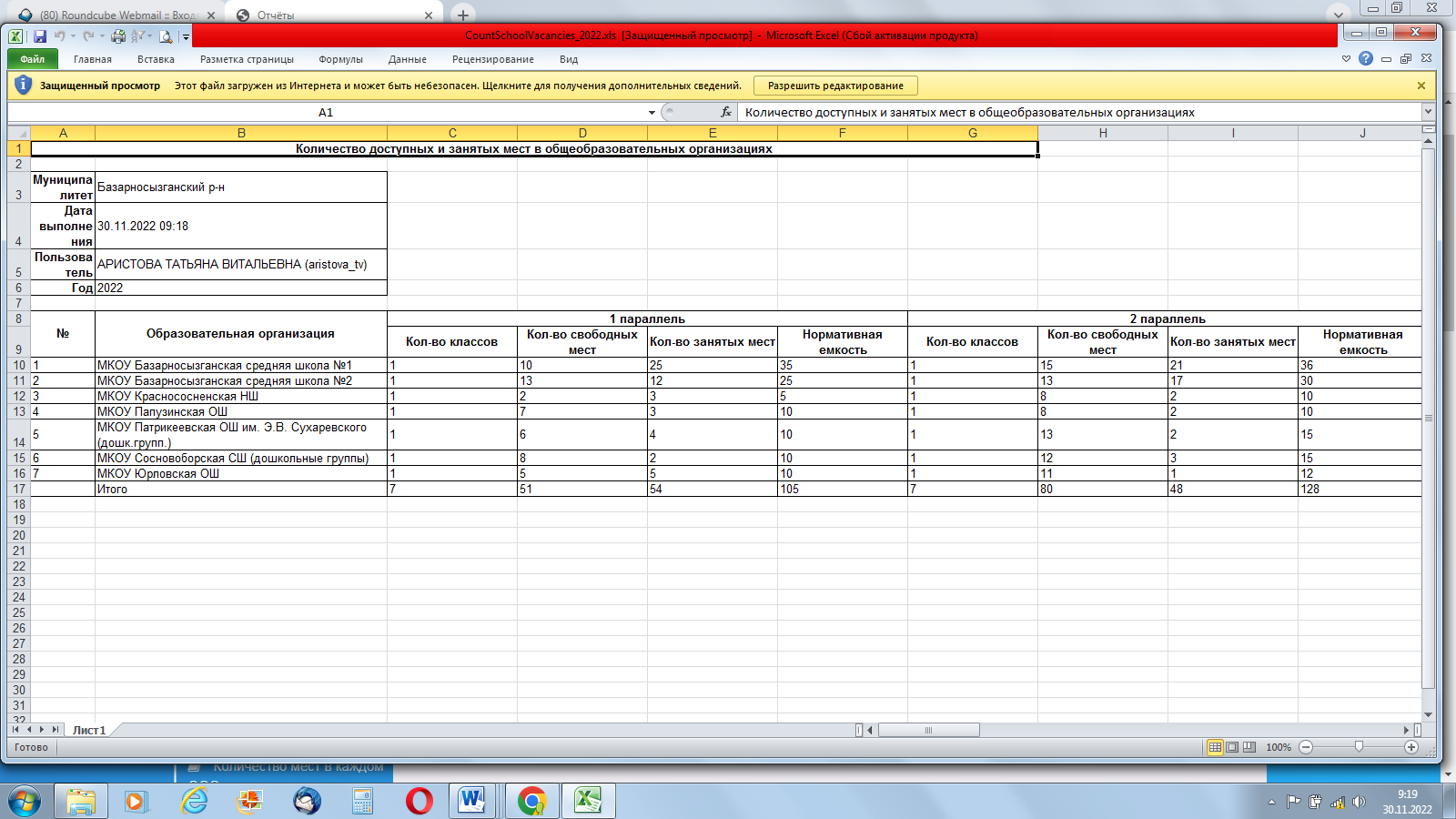 При необходимости получения детальной информации по каждой школе нужно вернуться к первоначальной странице с  кнопкой «Реестры», при нажатии на которую в левом синем поле входите на  вкладку «Образовательные организации»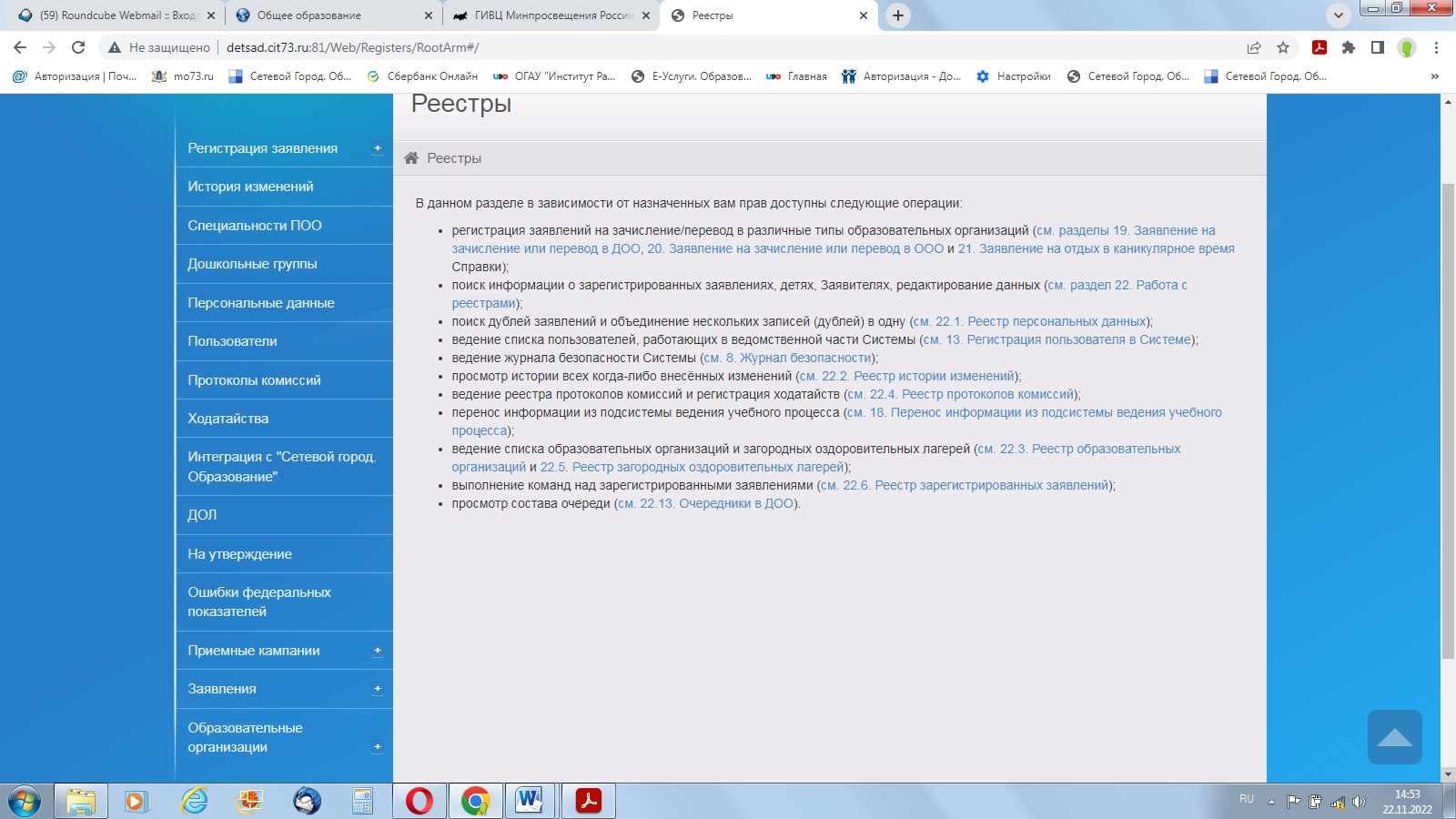 - При нажатии на кнопку «Образовательные организации» появляется ещё вкладка «Образовательные организации»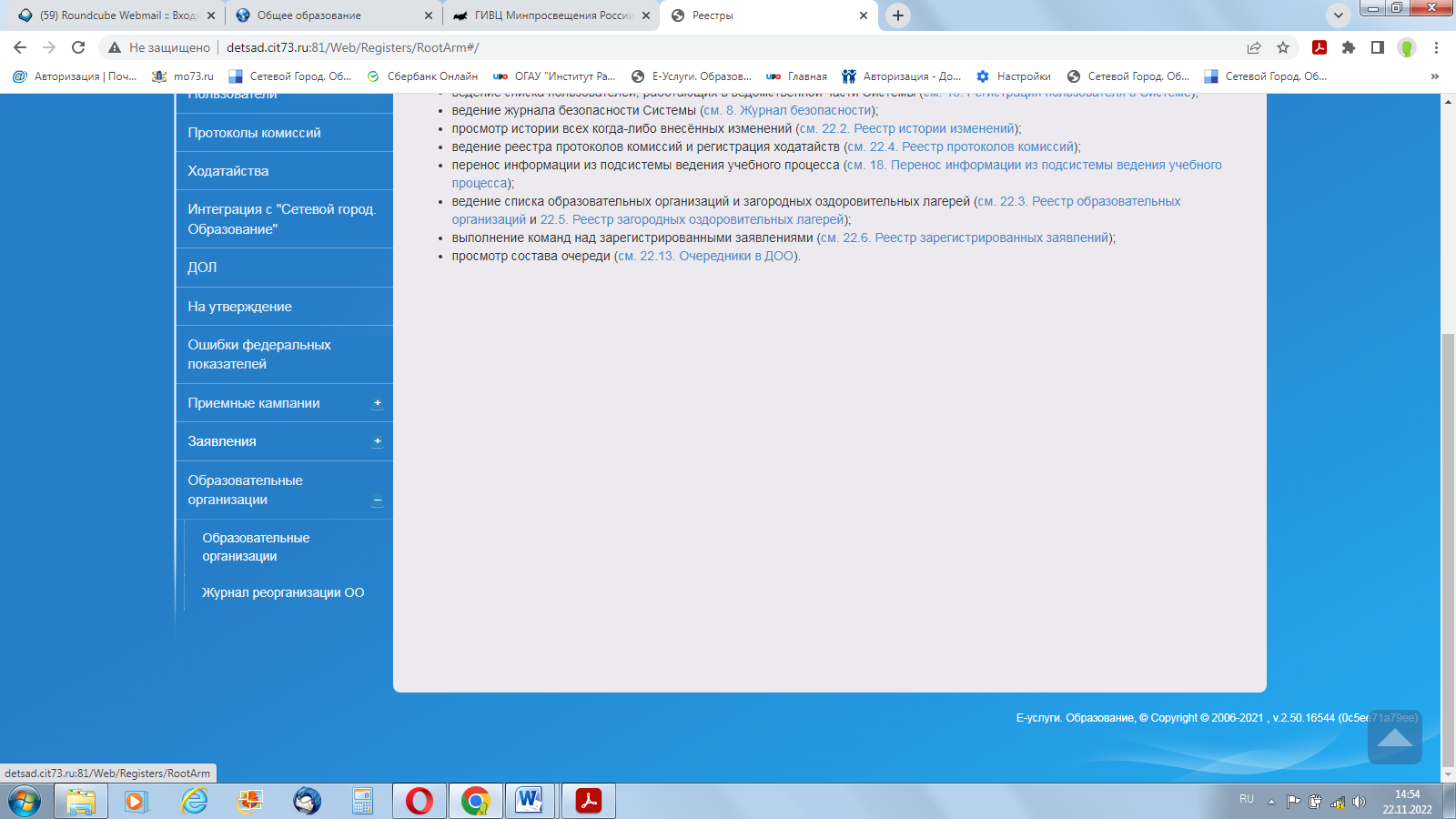 - Для быстрого поиска необходимого система предлагает воспользоваться фильтром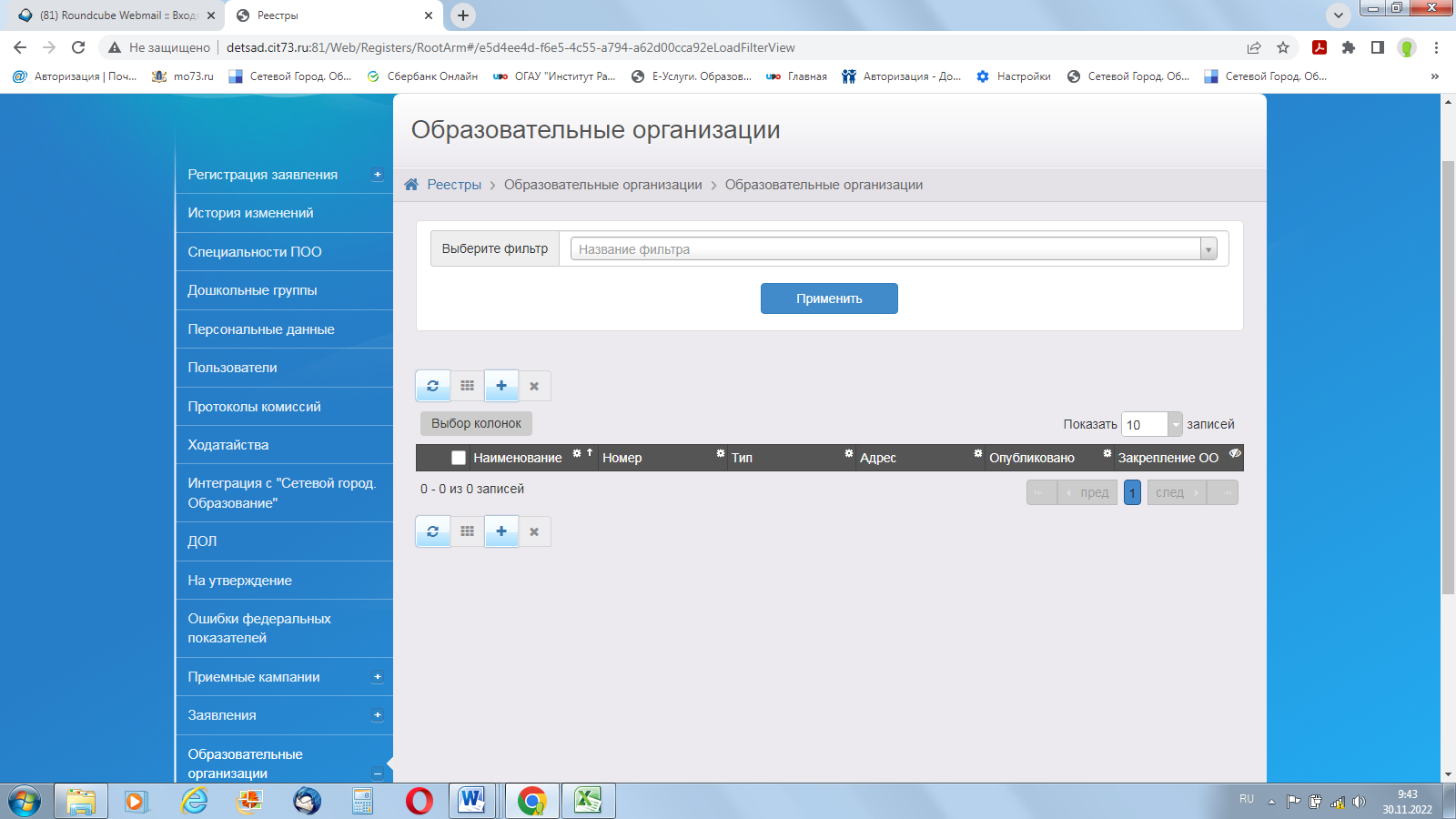 	- Выбирайте «тип реализуемой программы»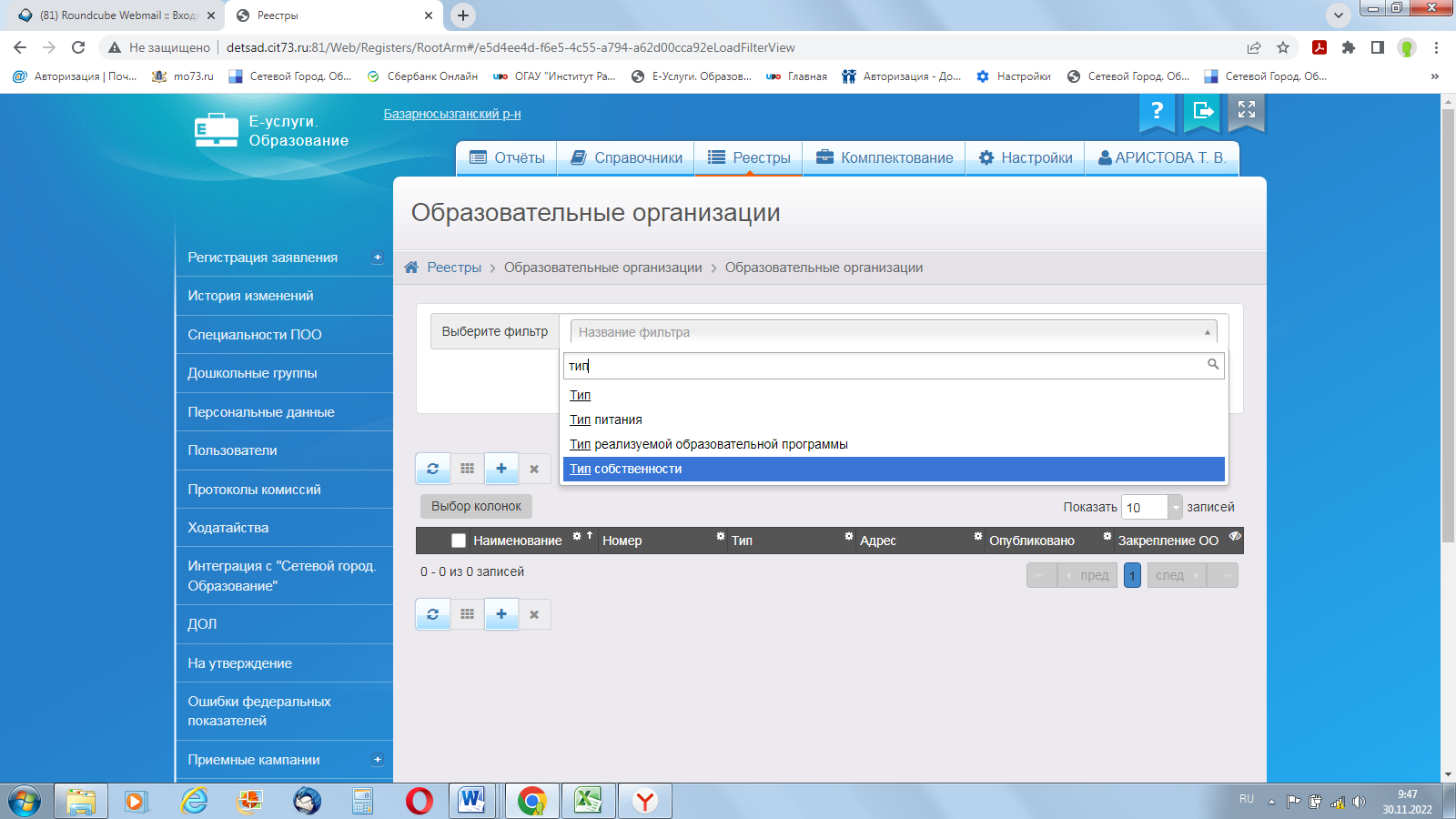 - из выпадающего списка  - «Общеобразовательная»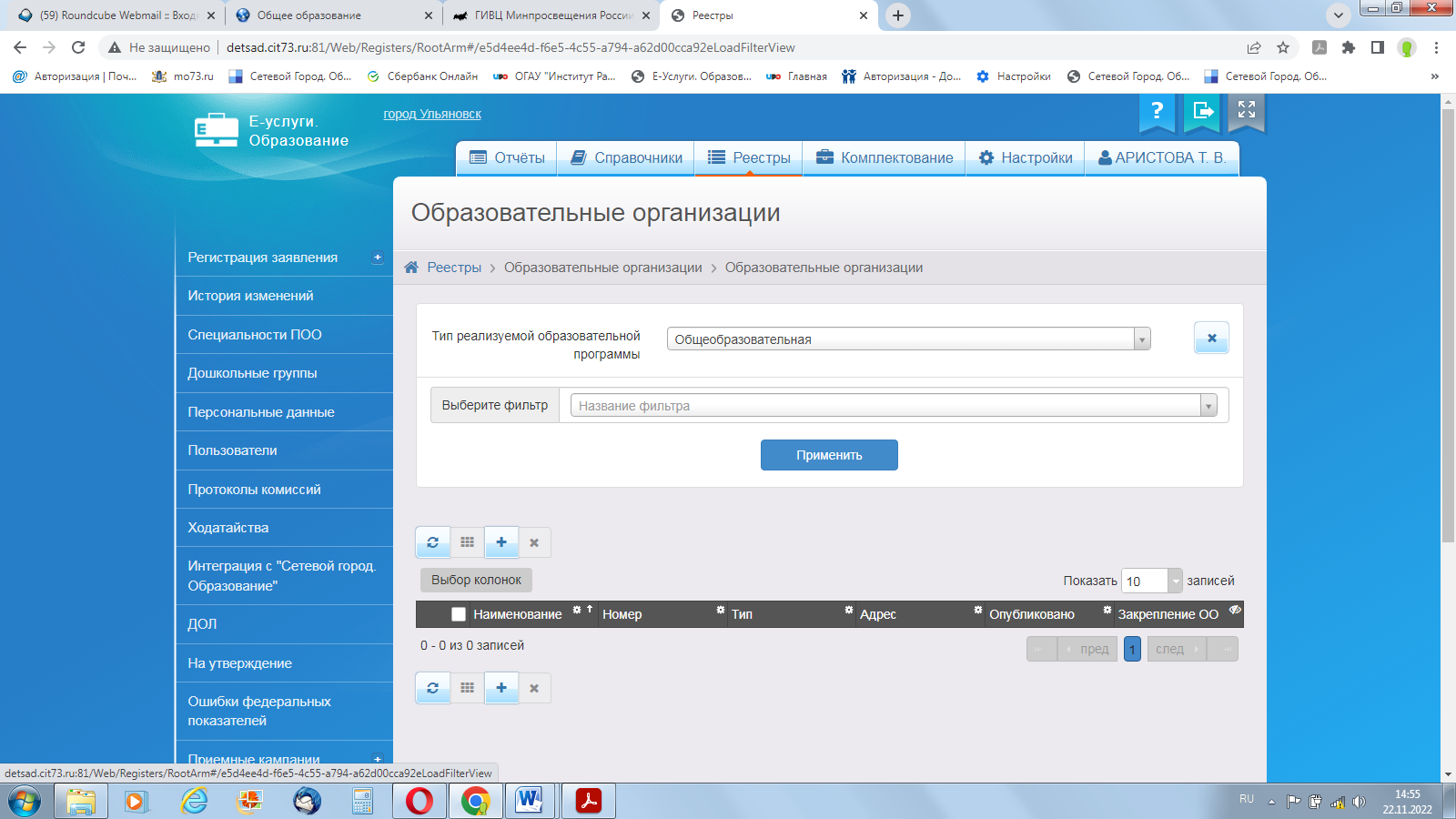 - После нажатия на кнопку «Применить», оказываетесь на странице, где введены школы 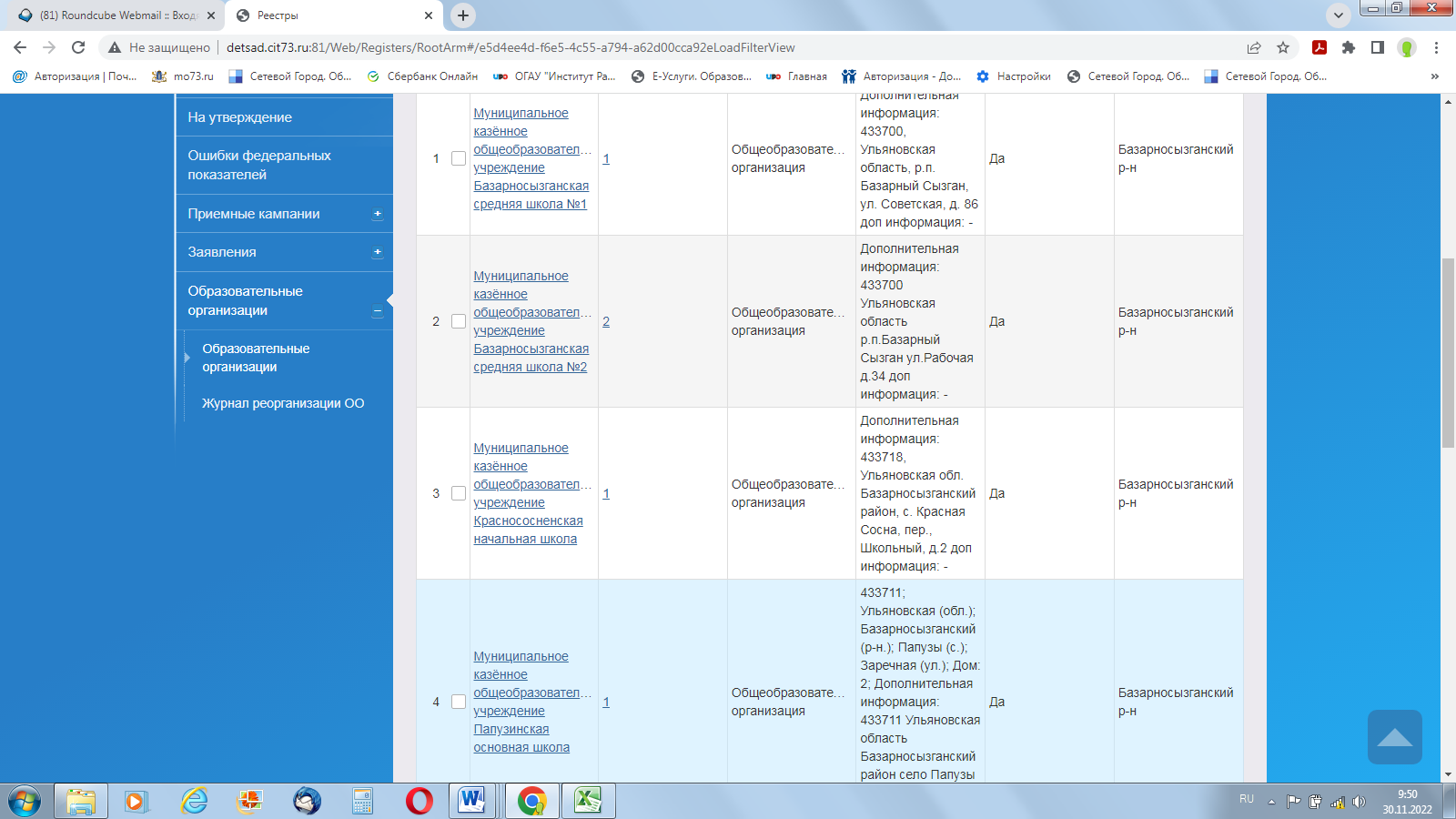 - название школы-это активные ссылки, при нажатии на которые открывается информация об организации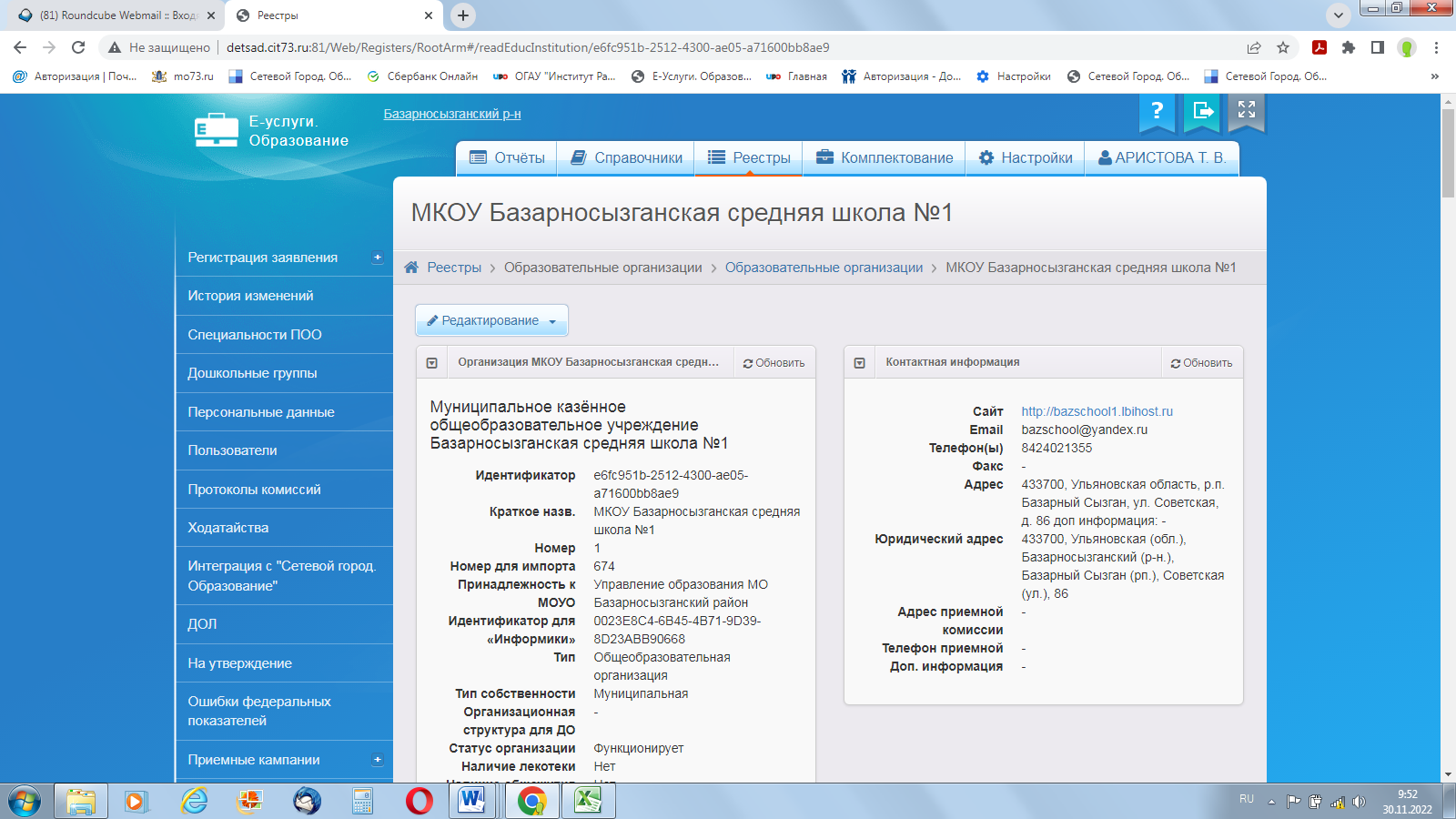 - через кнопку «редактирование» далее «классы» можно просмотреть созданную школами информацию по классам 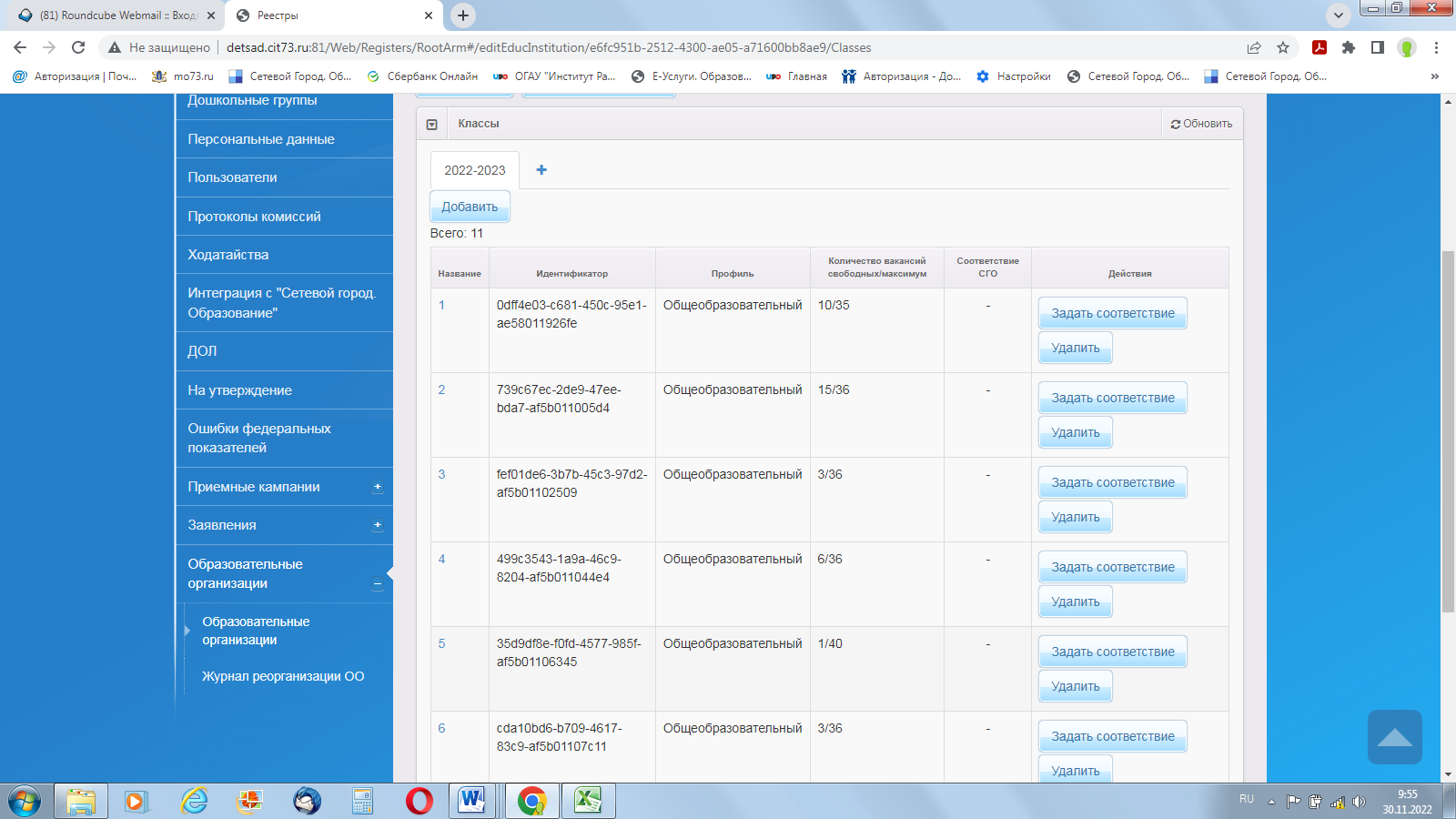 - а также количеству свободных мест и максимальной наполняемости в параллели, обучающей программе и языку обучения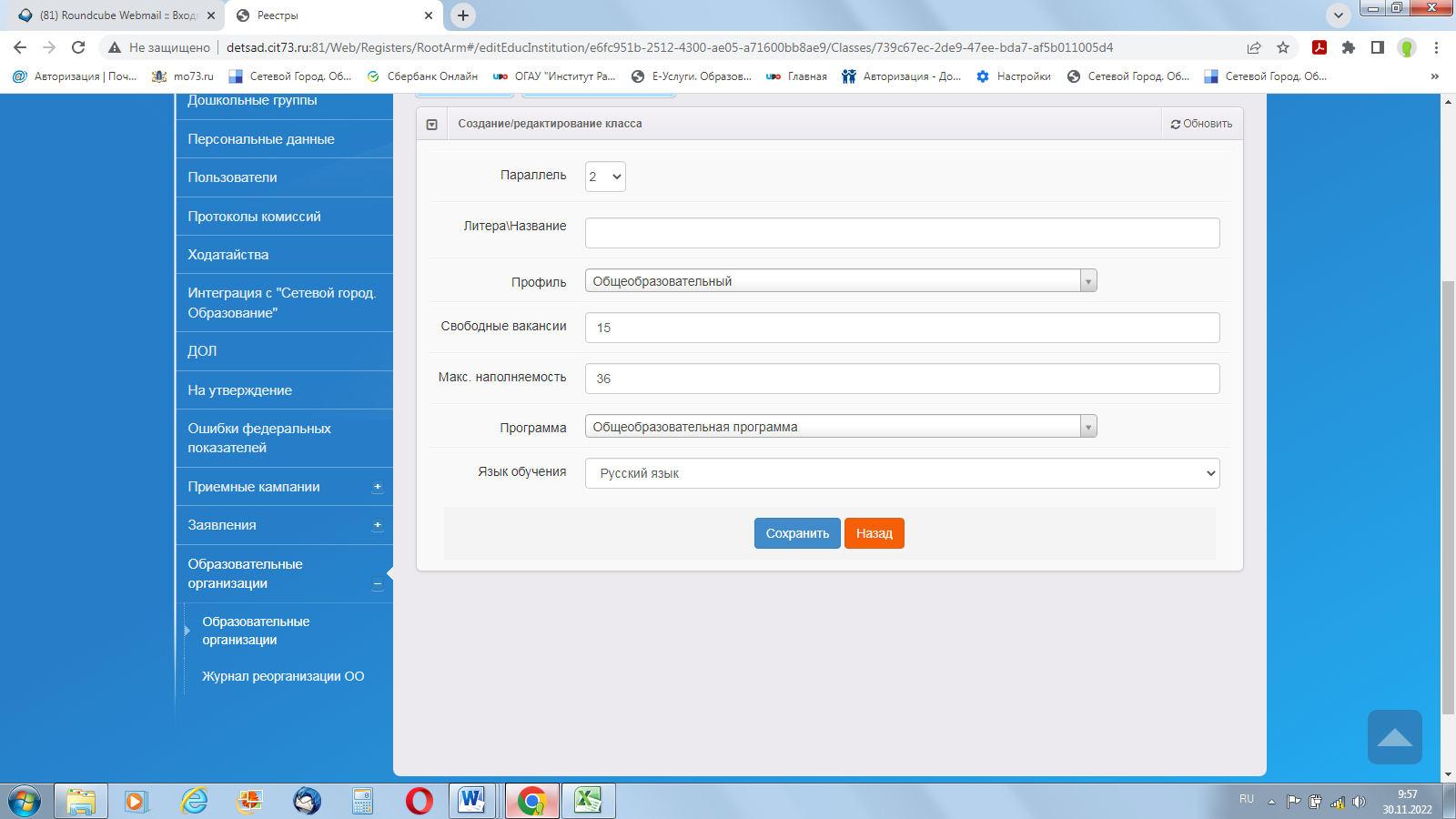 